UTRJUJEM SVOJE ZNANJE(pisno množenje, geometrijski liki in telesa, prostornina) Naloge lahko rešuješ na list ali v zvezek.       4 1 2 ∙ 2                2 0 4 ∙ 4             3 2 0 ∙ 3                2 4 8 ∙ 5          8 6 0 ∙ 4                 7 4 3 ∙ 6            8 7 5 ∙ 7                6 3 1 ∙ 4                 765 ∙ 10                317 ∙ 30                497 ∙ 20             143 ∙ 60                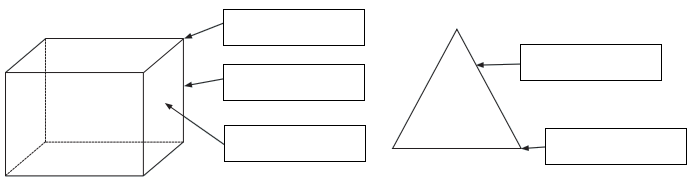 Ima 2 okrogli skladni mejni ploskvi. _________________Vseh 6 mejnih ploskev je kvadratnih. _________________Nasprotni mejni ploskvi sta skladni. Ima 8 oglišč. Ni kocka. ___________Ima 1 okroglo mejno ploskev. Spominja na kornet. ______________Nima ne robov ne oglišč. _________________Ima 1 kvadratno in 4 trikotne mejne ploskve. _________________   4 3 5 1 ∙ 2            3 2 3 9 ∙ 3              2 4 1 7 ∙ 4              1 0 7 6 ∙ 8                   7 2 5 5 ∙ 1            1 4 0 8 ∙ 5              1 0 0 6 ∙ 9              1 5 9 0 ∙ 6                5 ℓ = ___ dℓ2 ℓ 8 dℓ = ___ dℓ2 ℓ 8 dℓ = ___ dℓ7 ℓ 5 dℓ = ____ dℓ32 ℓ = _____ dℓ59 ℓ 5 dℓ = _____ dℓ59 ℓ 5 dℓ = _____ dℓ4 ℓ = ___ dℓ90 dℓ = ___ ℓ401 dℓ = ___ ℓ ___ dℓ150 dℓ = ___ ℓ ___ dℓ150 dℓ = ___ ℓ ___ dℓ200 dℓ = ___ ℓ238 dℓ = ___ ℓ ___ dℓ9 dℓ = ___ ℓ ___ dℓ9 dℓ = ___ ℓ ___ dℓ7 hℓ = _____ ℓ656 ℓ = ___ hℓ ___ ℓ4108 ℓ = ___ hℓ ____ ℓ4108 ℓ = ___ hℓ ____ ℓ12 hℓ 36 ℓ  = ____ ℓ370 ℓ = ___ hℓ ___ ℓ507 ℓ = ___ hℓ ___ ℓ507 ℓ = ___ hℓ ___ ℓ